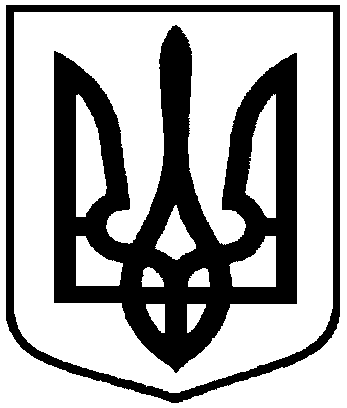 РОЗПОРЯДЖЕННЯМІСЬКОГО ГОЛОВИм. Суми З метою відзначення Дня захисників і захисниць України, вшанування мужності та героїзму захисників незалежності і територіальної цілісності України, збереження та розвитку національних військових традицій, сприяння подальшому зміцненню патріотичного духу у суспільстві, керуючись пунктом 20 частини 4 статті 42 Закону України «Про місцеве самоврядування в Україні»:1. Провести заходи з відзначення у 2022 році Дня захисників і захисниць України із дотриманням протиепідемічних вимог (додаток 1).2. Відділу з питань взаємодії з правоохоронними органами та оборонної роботи Сумської міської ради (Кононенко С.В.), Сумському районному управлінню поліції ГУНП в Сумській області (Лебідь К.Л.), Управлінню патрульної поліції в Сумській області (Калюжний О.О.) у межах повноважень забезпечити публічну безпеку та порядок під час проведення заходів 14 жовтня.3. Департаменту фінансів, економіки та інвестицій Сумської міської ради (Липова С.А.) забезпечити фінансування за КПКВК 0210180 «Інша діяльність у сфері державного управління» згідно з кошторисом (додаток 2).4. Відділу бухгалтерського обліку та звітності Сумської міської ради (Костенко О.А.) здійснити відповідні розрахунки згідно з наданими документами.5. Контроль за виконанням розпорядження покласти на заступників міського голови згідно з розподілом обов’язків. Міський голова	О.М. ЛисенкоДяговець О.В.Розіслати: згідно зі спискомДодаток 1до розпорядження міського голови                                       від  11.10.2022  № 292-Р ЗАХОДИщодо відзначення у 2022 році Дня захисників і захисниць України          Заступник директора департаменту 	  комунікацій та інформаційної політики                                  О.В. Дяговець          Додаток 2до розпорядження міського головивід 11.10.2022   №  292-Р  Кошторис витрат на організацію заходів з відзначення у 2022 році Дня захисників і захисниць УкраїниЗаступник директора департаменту комунікацій та інформаційної політики			                О.В. ДяговецьВ.о. начальника відділу організаційно-кадрової роботи					       Л.В. СердюкНачальник відділу бухгалтерського обліку та звітності                                               О.А. Костенковід 11.10.2022 № 292-Р Про відзначення у 2022 році Дня захисників і захисниць УкраїниНазва заходуЧасМісце проведенняВідповідальні Виготовлення вітального  відеоролику до Дня захисників і захисниць України жовтеньдепартамент комунікацій та інформаційної політикиУрочисті заходи до Дня захисників і захисниць України13 жовтня7:50 ЦНАП вул. Горького,21управління з господарських тазагальних питань; відділ організаційно-кадрової роботи;департамент комунікацій та інформаційної політикиПокладання квітів:- до пам’ятного знаку загиблим на Алеї Слави міського кладовища;- до пам’ятного знаку на честь бійців, загиблих у зоні АТО;- до могил загиблих на Алеї Слави Баранівського кладовища14 жовтня   9:15   9:45 вул. 20 років Перемогивул. Г. Кондратьєва урочище Баранівкауправління з господарських тазагальних питань; відділ організаційно-кадрової роботи;департамент комунікацій та інформаційної політикиЗабезпечення проведення робіт з благоустрою, підтримання належного санітарного стану місць проведення заходів та поховань загиблих, прикрашення будівель підприємств, установ, закладів державними прапорами.до 14 жовтнядепартамент інфраструктури міста,управління «Інспекція з благоустрою міста Суми»,  КП «Спецкомбінат»Надання матеріальної допомоги особам з інвалідністю внаслідок війни з числа захисників Українидо 14 жовтнядепартамент соціального захисту населенняТематичні заходи до Дня захисника України (за окремими планами навчальних закладів)жовтеньзаклади загальної середньої освітиуправління освіти і наукиТематичні інформаційні заходи в закладах культурижовтеньбібліотеки міставідділ культури Забезпечення висвітлення проведення заходів до Дня захисників і захисниць України в ЗМІжовтеньдепартамент комунікацій та інформаційної політики№ з/пСтатті витрат передбачених  по КПКВК 0210180 «Інша діяльність у сфері державного управління»  на виконання програми «Фінансове забезпечення відзначення на території Сумської міської об’єднаної територіальної громади державних, професійних свят, ювілейних дат та інших подій на 2022-2024 роки» завдання 1. «Забезпечення виконання чинного законодавства щодо відзначення державних, професійних свят, ювілейних дат та пам’ятних днів державного, регіонального та місцевого значення»: «Виготовлення вітальних відеороликів»Розмір витрат, грн.КЕКВ 2240 «Оплата послуг (крім комунальних)»  Виготовлення вітального відеоролику до Дня захисників і захисниць України12 500,00РАЗОМ:12 500,00Заступник директора департаменту комунікацій та інформаційної політикиНачальник відділу протокольної роботи та контролюО.В. ДяговецьЛ.В. МошаНачальник відділу бухгалтерського обліку та звітності, головний бухгалтерО.А. КостенкоНачальник правового управлінняО.В. ЧайченкоКеруючий справами виконавчого комітету Ю.А. Павлик